Matematika 6. Roč. ŠZŠ variant APracovný list – Porovnávanie čísel od 0 do 1001. Vypočítaj príklady a do krúžku doplň znamienko  >, <, =.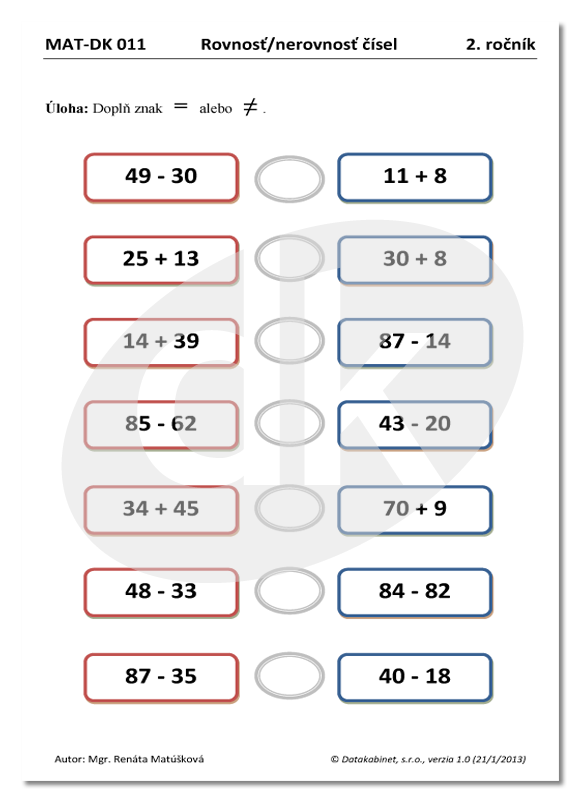 2. Vypočítaj príklady a do štvorčeka doplň znamienko  >, <, =.3. Vypíš z daných čísel : 97 , 43, 67, 82, 13, 81, 35, 76, 28, 51, 8Najväčšie číslo:____________________________________________________Najmenšie číslo: ___________________________________________________ Číslo s najmenším počtom desiatok: ___________________________________Číslo s najväčším počtom desiatok: ____________________________________40+50	4+520+10	2+130+30	3+3	50+10	5 – 120+80	14 – 1210+10	10– 1040+20	40 – 2070+20	70– 20